Муниципальное бюджетное образовательное учреждение – школа № 35 имени А.Г. Перелыгина города ОрлаРабочая программапо предмету литература

99 часов11 классПрограмму составила
                                                                   Шундакова Светлана Михайловна                                                                             первая квалификационная категория  
                                                                        
              Орёл, 2023 годПланируемые результаты освоения учебного предметаЛичностные результаты:•  совершенствование духовно-нравственных  качеств личности,  воспитание чувства любви к многонациональному Отечеству, уважительного отношения к русской литературе, к культурам других народов;•  использование для решения познавательных и коммуникативных задач различных источников информации (словари, энциклопедии, Интернет- ресурсы и др.).Метапредметные результаты: •  умение  понимать  проблему,   выдвигать  гипотезу, структурировать материал, подбирать аргументы для подтверждения собственной позиции, выделять причинно-следственные связи в устных и письменных высказываниях, формулировать выводы;•  умение самостоятельно организовывать собственную деятельность, оценивать ее, определять сферу своих интересов;•  умение работать с разными источниками информации, находить ее, анализировать, использовать в самостоятельной деятельности.Предметные результаты:осознание значимости чтения и изучения литературы для своего дальнейшего развития; формирование потребности в систематическом чтении как средстве познания мира и себя в этом мире, гармонизации отношений человека и общества, организации многоаспектного диалога (в ред. Приказа Минобрнауки РФ от 31.12.2015 N 1577);понимание литературы как одной из основных национально-культурных ценностей народа, как особого способа познания жизни; обеспечение культурной самоидентификации, осознание коммуникативно-эстетических возможностей русского языка на основе изучения выдающихся произведений российской и мировой культуры;воспитание квалифицированного читателя со сформированным эстетическим вкусом, способного аргументировать свое мнение и оформлять его словесно в устных и письменных высказываниях разных жанров, создавать развернутые высказывания аналитического и интерпретирующего характера, участвовать в обсуждении прочитанного, сознательно планировать свое досуговое чтение;развитие способности понимать литературные художественные произведения, отражающие разные этнокультурные традиции;овладение процедурами смыслового и эстетического анализа текста на основе понимания принципиальных отличий литературного художественного текста от научного, делового, публицистического и т.п., формирование умений воспринимать, анализировать, критически оценивать и интерпретировать прочитанное, осознавать художественную картину мира, отраженную в литературном произведении, на уровне не только эмоционального восприятия, но и интеллектуального осмысления;знание произведений русской, родной и мировой литературы, приводя примеры двух или более текстов, затрагивающих общие темы или проблемы.В результате изучения учебного предмета «Литература» на уровне среднего общего образования выпускник на базовом уровне научится:— демонстрировать знание ключевых произведений русской, родной и мировой литературы, приводя примеры двух (или более) текстов, затрагивающих общие темы или проблемы; — в устной и письменной форме обобщать и анализировать свой читательский опыт, а именно: ·обосновывать выбор художественного произведения для анализа, приводя в качестве аргумента как тему (темы) произведения, так и его проблематику (скрытые в нём смыслы и подтексты); ·использовать для раскрытия тезисов своего высказывания указание на фрагменты произведения, носящие проблемный характер и требующие анализа; ·давать объективное изложение текста: характеризуя произведение, выделять две (или более) основные темы или идеи произведения, показывать их развитие в ходе сюжета, их взаимодействие и взаимовлияние, в итоге раскрывая сложность художественного мира произведения; ·анализировать жанрово-родовой выбор автора: раскрывать особенности композиции, развития сюжета и связи различных элементов в художественном мире произведения: места и времени действия, способов изображения действия и его развития, приёмов введения персонажей и средств раскрытия и/или развития их характеров; ·определять контекстуальное значение слов и фраз, используемых в художественном произведении (включая переносные и коннотативные значения), оценивать их художественную выразительность с точки зрения новизны, эмоциональной и смысловой наполненности, эстетической значимости; ·анализировать авторский выбор определённых композиционных решений, раскрывая, как расположение и взаимосвязь определённых частей текста способствуют формированию всей структуры произведения и обусловливают эстетическое воздействие на читателя (например, выбор определённого зачина и концовки произведения, выбор между счастливой или трагической развязкой, открытым или закрытым финалом); ·анализировать случаи, когда для осмысления точки зрения автора и/или героев требуется отличать то, что прямо заявлено в тексте, от того, что действительно подразумевается (например, сатира, сарказм, ирония или гипербола); — осуществлять следующую продуктивную деятельность: ·давать развёрнутые ответы на вопросы об изучаемом на уроке произведении или создавать небольшие рецензии на самостоятельно прочитанные произведения, демонстрируя целостное восприятие художественного мира произведения, понимание принадлежности произведения к литературному направлению (течению) и культурно-исторической эпохе (периоду); ·выполнять проектные работы по литературе и искусству, предлагать собственные обоснованные интерпретации литературных произведений.Выпускник получит возможность научиться:— давать историко-культурный комментарий к тексту произведения (в том числе и с использованием ресурсов музея, специализированной библиотеки, исторических документов и т. п.); — анализировать художественное произведение в сочетании воплощения в нём объективных законов литературного развития и субъективных черт авторской индивидуальности; — анализировать художественное произведение во взаимосвязи литературы с другими областями гуманитарного знания (философией, историей, психологией и др.); — анализировать одну из интерпретаций эпического, драматического или лирического произведения (например, кинопостановку или театральную постановку; запись художественного чтения; серию иллюстраций к произведению), оценивая то, как интерпретируется исходный текст. Выпускник получит возможность узнать: — о месте и значении русской литературы в мировой литературе; — о произведениях новейшей отечественной и мировой литературы; — о важнейших литературных ресурсах, в том числе в Интернете; — об историко-культурном подходе в литературоведении; — об историко-литературном процессе XIX и XX веков;— о наиболее ярких или характерных чертах литературных направлений или течений (реализм, романтизм, символизм и т. п.) — имена ведущих писателей, особенно значимые факты их творческой биографии, названия ключевых произведений, имена героев, ставших «вечными образами» или именами нарицательными в общемировой и отечественной культуре, например: Ф. М. Достоевский, М. А. Булгаков, А. И. Солженицын, Ф. Кафка, Э.-М. Ремарк; Дон Кихот, Гамлет, Манилов, Обломов, «человек в футляре» и т. п.;— о соотношении и взаимосвязях литературы с историческим периодом, эпохой (например, футуризм и эпоха технического прогресса в начале ХХ века и т. п.).Содержание курсаРусская литература в контексте мировой художественной культуры XX столетия. Литература и глобальные исторические потрясения в судьбе России в XX веке. Три основных направления, в русле которых протекало развитие русской литературы: русская советская литература, литература, официально не признанная властью, литература Русского зарубежья. Различное и общее: что противопоставляло и что объединяло разные потоки русской литературы. Основные темы и проблемы. Проблема нравственного выбора человека и проблема ответственности. Тема исторической памяти, национального самосознания. Поиск нравственного и эстетического идеалов.Литература начала XX века. Развитие художественных и идейно-нравственных традиций русской классической литературы. Своеобразие реализма в русской литературе начала XX века. Человек и эпоха — основная проблема искусства. Направления философской мысли начала столетия, сложность отражения этих направлений в различных видах искусства. Реализм и модернизм, разнообразие литературных стилей, школ, групп.Писатели-реалисты начала XX века. Иван Алексеевич Бунин. Жизнь и творчество (обзор).Стихотворения: «Крещенская ночь», «Собака», «Одиночество» (возможен выбор трех других стихотворений).Тонкий лиризм пейзажной поэзии Бунина, изысканность словесного рисунка, колорита, сложная гамма настроений. Философичность и лаконизм поэтической мысли. Традиции русской классической поэзии в лирике Бунина.Рассказы: «Господин из Сан-Франциско», «Чистый понедельник». Своеобразие лирического повествования в прозе И. А. Бунина. Мотив увядания и запустения дворянских гнезд. Предчувствие гибели традиционного крестьянского уклада. Обращение писателя к широчайшим социально-философским обобщениям в рассказе «Господин из Сан-Франциско». Психологизм бунинской прозы и особенности «внешней изобразительности». Тема любви в рассказах писателя. Поэтичность женских образов. Мотив памяти и тема России в бунинской прозе. Своеобразие художественной манеры И. А. Бунина.Теория литературы. Психологизм в художественной литературе. Рассказ (углубление представлений).Александр Иванович Куприн. Жизнь и творчество (обзор).Повести «Поединок», «Олеся», рассказ «Гранатовый браслет» (одно из произведений по выбору). Поэтическое изображение природы в повести «Олеся», богатство духовного мира героини. Мечты Олеси и реальная жизнь деревни и ее обитателей. Толстовские традиции в прозе Куприна. Проблема самопознания личности в повести «Поединок». Смысл названия повести. Гуманистическая позиция автора. Трагизм любовной темы в повестях «Олеся», «Поединок». Любовь как высшая ценность мира в рассказе «Гранатовый браслет». Трагическая история любви Желткова и пробуждение души Веры Шеиной. Поэтика рассказа. Символическое звучание детали в прозе Куприна. Роль сюжета в повестях и рассказах писателя. Традиции русской психологической прозы в творчестве А. И. Куприна.Теория литературы. Сюжет и фабула эпического произведения (углубление представлений).Максим Горький. Жизнь и творчество (обзор).Рассказ «Старуха Изергиль». Романтический пафос и суровая правда рассказов М. Горького. Народно-поэтические истоки романтической прозы писателя. Проблема героя в рассказах Горького. Смысл противопоставления Данко и Ларры. Особенности композиции рассказа «Старуха Изергиль».«На дне». Социально-философская драма. Смысл названия произведения. Атмосфера духовного разобщения людей. Проблема мнимого и реального преодоления унизительного положения, иллюзий и активной мысли, сна и пробуждения души. «Три правды» в пьесе и их трагическое столкновение: правда факта (Бубнов), правда утешительной лжи (Лука), правда веры в человека (Сатин). Новаторство Горького-драматурга. Сценическая судьба пьесы.Теория литературы. Социально-философская драма как жанр драматургии (начальные преставления). Серебряный век русской поэзии. Символизм.«Старшие символисты»: Н. Минский, Д. Мережковский, 3. Гиппиус, В. Брюсов, К. Бальмонт, Ф. Сологуб.«Младосимволисты»: А. Белый, А. Блок, Вяч. Иванов.Влияние западноевропейской философии и поэзии на творчество русских символистов. Истоки русского символизма.Валерий Яковлевич Брюсов. Слово о поэте. Стихотворения: «Творчество», «Юному поэту», «Каменщик», «Грядущие гунны» (возможен выбор других стихотворений). Брюсов как основоположник символизма в русской поэзии. Сквозные темы поэзии Брюсова — урбанизм, история, смена культур, мотивы научной поэзии. Рационализм, отточенность образов и стиля.Константин Дмитриевич Бальмонт. Слово о поэте. Стихотворения (три стихотворения по выбору учителя и учащихся). Шумный успех ранних книг К. Бальмонта: «Будем как солнце», «Только любовь», «Семицветник». Поэзия как выразительница «говора стихий». Цветопись и звукопись поэзии Бальмонта. Интерес к древнеславянскому фольклору («Злые чары», «Жар-птица»). Тема России в эмигрантской лирике Бальмонта.Андрей Белый (Б. Н. Бугаев). Слово о поэте. Стихотворения (три стихотворения по выбору учителя и учащихся). Влияние философии Вл. Соловьева на мировоззрение А. Белого. Ликующее мироощущение (сборник «Золото в лазури»). Резкая смена ощущения мира художником (сборник «Пепел»). Философские раздумья поэта (сборник «Урна»).Акмеизм. Статья Н. Гумилева «Наследие символизма и акмеизм» как декларация акмеизма. Западноевропейские и отечественные истоки акмеизма. Обзор раннего творчества Н. Гумилева, С. Городецкого, А. Ахматовой, О. Мандельштама, М. Кузмина и др.Николай Степанович Гумилев. Слово о поэте. Стихотворения: «Жираф», «Озеро Чад», «Старый Конквистадор», цикл «Капитаны», «Волшебная скрипка», «Заблудившийся трамвай» (или другие стихотворения по выбору учителя и учащихся). Романтический герой лирики Гумилева. Яркость, праздничность восприятия мира. Активность, действенность позиции героя, неприятие серости, обыденности существования. Трагическая судьба поэта после революции. Влияние поэтических образов и ритмов Гумилева на русскую поэзию XX века.Футуризм. Манифесты футуризма. Отрицание литературных традиций, абсолютизация самоценного, «самовитого» слова. Урбанизм поэзии будетлян. Группы футуристов: эгофутуристы (Игорь Северянин и др.), кубофутуристы (В. Маяковский, Д. Бурлюк, В. Хлебников, Вас. Каменский), «Центрифуга» (Б. Пастернак, Н. Асеев и др.). Западноевропейский и русский футуризм. Преодоление футуризма крупнейшими его представителями.Игорь Северянин (И. В. Лотарев). Стихотворения из сборников: «Громокипящий кубок», «Ананасы в шампанском», «Романтические розы», «Медальоны» (три стихотворения по выбору учителя и учащихся). Поиски новых поэтических форм. Фантазия автора как сущность поэтического творчества. Поэтические неологизмы Северянина. Грезы и ирония поэта.Теория литературы. Символизм. Акмеизм. Футуризм (начальные представления).Изобразительно-выразительные средства художественной литературы: тропы, синтаксические фигуры, звукопись (углубление и закрепление представлений).Александр Александрович Блок. Жизнь и творчество (обзор).Стихотворения: «Незнакомка», «Россия», «Ночь, улица, фонарь, аптека...», «В ресторане», «Река раскинулась. Течет, грустит лениво...» (из цикла «На поле Куликовом»), «На железной дороге». Указанные произведения обязательны для изучения.«Вхожу я в темные храмы...», «Фабрика», «Когда вы стоите на моем пути...».Литературные и философские пристрастия юного поэта. Влияние Жуковского, Фета, Полонского, философии Вл. Соловьева. Темы и образы ранней поэзии: «Стихи о Прекрасной Даме». Романтический мир раннего Блока. Музыкальность поэзии Блока, ритмы и интонации. Блок и символизм. Образы «страшного мира», идеал и действительность в художественном мире поэта. Тема Родины в поэзии Блока. Исторический путь России в цикле «На поле Куликовом». Поэт и революция.Поэма «Двенадцать». История создания поэмы и ее восприятие современниками. Многоплановость, сложность художественного мира поэмы. Символическое и конкретно реалистическое в поэме. Гармония несочетаемого в языковой и музыкальной стихиях произведения. Герои поэмы, сюжет, композиция. Авторская позиция и способы ее выражения в поэме. Многозначность финала. Неутихающая полемика вокруг поэмы. Влияние Блока на русскую поэзию XX века.Теория литературы. Лирический цикл (стихотворений). Верлибр (свободный стих). Авторская позиция и способы ее выражения в произведении (развитие представлений).Новокрестьянская поэзия.Николай Алексеевич Клюев. Жизнь и творчество (обзор).Стихотворения: «Рождество избы», «Вы обещали нам сады...», «Я посвященный от народа...» (возможен выбор трех других стихотворений). Духовные и поэтические истоки новокрестьянской поэзии: русский фольклор, древнерусская книжность, традиции Кольцова, Никитина, Майкова, Мея и др. Интерес к художественному богатству славянского фольклора. Клюев и Блок. Клюев и Есенин. Полемика новокрестьянских поэтов с пролетарской поэзией. Художественные и идейно-нравственные аспекты этой полемики.Сергей Александрович Есенин. Жизнь и творчество (обзор).Стихотворения: «Гой ты, Русь моя родная!..», «Не бродить, не мять в кустах багряных...», «Мы теперь уходим понемногу...», «Письмо матери», «Спит ковыль. Равнина дорогая...», «Шаганэ ты моя, Шаганэ!..», «Не жалею, не зову, не плачу...», «Русь советская», «Сорокоуст», «Я покинул родимый дом...», «Собаке Качалова», «Клен ты мой опавишй, клен заледенелый...» (возможен выбор трех других стихотворений).Всепроникающий лиризм — специфика поэзии Есенина. Россия, Русь как главная тема всего его творчества. Идея «узловой завязи» природы и человека. Народно-поэтические истоки есенинской поэзии. Песенная основа его поэтики. Традиции Пушкина и Кольцова, влияние Блока и Клюева. Любовная тема в лирике Есенина. Исповедальность стихотворных посланий родным и любимым людям.Есенин и имажинизм. Богатство поэтического языка. Цветопись в поэзии Есенина. Сквозные образы есенинской лирики. Трагическое восприятие революционной ломки традиционного уклада русской деревни. Пушкинские мотивы в развитии темы быстротечности человеческого бытия. Поэтика есенинского цикла «Персидские мотивы».Теория литературы. Фольклоризм литературы (углубление понятия). Имажинизм. Лирический стихотворный цикл (углубление понятия). Биографическая основа литературного произведения (углубление понятия).Литература 20-годов. Обзор с монографическим изучением одного-двух произведений (по выбору учителя и учащихся).Общая характеристика литературного процесса. Литературные объединения «Пролеткульт», «Кузница», ЛЕФ, «Перевал», конструктивисты, ОБЭРИУ, «Серапионовы братья» и др.Тема России и революции: трагическое осмысление темы в творчестве поэтов старшего поколения (А. Блок, 3. Гшшиус, А. Белый, В. Ходасевич, И. Бунин, Д. Мережковский, А. Ахматова, М. Цветаева, О. Мандельштам и др.).Поиски поэтического языка новой эпохи, эксперименты со словом (В. Хлебников, поэты-обэриуты).Тема революции и Гражданской войны в творчестве писателей нового поколения («Конармия» И. Бабеля, «Россия, кровью умытая» А. Веселого, «Разгром» А. Фадеева). Трагизм восприятия революционных событий прозаиками старшего поколения («Плачи» А. Ремизова как жанр лирической орнаментальной прозы; «Солнце мертвых» И. Шмелева). Поиски нового героя эпохи («Голый год» Б. Пильняка, «Ветер» Б. Лавренева, «Чапаев» Д. Фурманова).Русская эмигрантская сатира, ее направленность (А. Аверченко «Дюжина ножей в спину революции», Тэффи «Ностальгия»).Теория литературы. Орнаментальная проза (начальные представления).Владимир Владимирович Маяковский. Жизнь и творчество (обзор).Стихотворения: «А вы могли бы?», «Послушайте!», «Скрипка и немножко нервно», «Лиличка!», «Юбилейное», «Прозаседавшиеся» (указанные произведения являются обязательными для изучения).«Разговор с фининспектором о поэзии», «Сергею Есенину», «Письмо товарищу Кострову из Парижа о сущности любви», «Письмо Татьяне Яковлевой». (Возможен выбор трех—пяти других стихотворений.)Начало творческого пути: дух бунтарства и эпатажа. Поэзия и живопись. Маяковский и футуризм. Поэт и революция. Пафос революционного переустройства мира. Космическая масштабность образов. Поэтическое новаторство Маяковского (ритм, рифма, неологизмы, гиперболичность, пластика образов, дерзкая метафоричность, необъемность строфики, графики стиха). Своеобразие любовной лирики поэта. Тема поэта и поэзии в творчестве Маяковского. Сатирическая лирика и драматургия поэта. Широта жанрового диапазона творчества поэта-новатора.Традиции Маяковского в российской поэзии XX столетия.Теория литературы. Футуризм (развитие представлений). Тоническое стихосложение (углубление понятия). Развитие представлений о рифме; рифма составная (каламбурная), рифма ассонансная.Литература 30-х годов. Сложность творческих поисков и писательских судеб в 30-е годы. Судьба человека и его призвание в поэзии 30-х годов. Понимание миссии поэта и значения поэзии в творчестве А. Ахматовой, М. Цветаевой, Б. Пастернака, О. Мандельштама и др.Новая волна поэтов: лирические стихотворения Б. Корнилова, П. Васильева, М. Исаковского, А, Прокофьева, Я. Смелякова, Б. Ручьева, М. Светлова и др.; поэмы А. Твардовского, И. Сельвинского.Тема русской истории в литературе 30-х годов: А. Толстой «Петр Первый», Ю. Тынянов «Смерть Вазир-Мухтара», поэмы Дм. Кедрина, К. Симонова, Л. Мартынова.Утверждение пафоса и драматизма революционных испытаний в творчестве М. Шолохова, Н. Островского, М. Луговского и др.Михаил Афанасьевич Булгаков. Жизнь и творчество (обзор).Романы «Белая гвардия», «Мастер и Маргарита» (изучается один из романов — по выбору.) История создания романа «Белая гвардия». Своеобразие жанра и композиции. Многомерность исторического пространства в романе. Система образов. Проблема выбора нравственной и гражданской позиции в эпоху смуты. Образ Дома, семейного очага в бурном водовороте исторических событий, социальных потрясений. Эпическая широта изображенной панорамы и лиризм размышлений повествователя. Символическое звучание образа Города. Смысл финала романа.История создания и публикации романа «Мастер и Маргарита». Своеобразие жанра и композиции романа. Роль эпиграфа. Многоплановость, разноуровневость повествования: от символического (библейского или мифологического) до сатирического (бытового). Система персонажей романа. Сочетание реальности и фантастики. «Мастер и Маргарита» — апология творчества и идеальной любви в атмосфере отчаяния и мрака.Традиции европейской и отечественной литературы в романе М. А. Булгакова «Мастер и Маргарита» (И.-В. Гете, Э. Т. А. Гофман, Н. В. Гоголь).Теория литературы. Разнообразие типов романа в русской прозе XX века. Традиции и новаторство в литературе.Андрей Платонович Платонов. Жизнь и творчество (обзор).Повесть «Котлован». Высокий пафос и острая сатира платоновской прозы. Тип платоновского героя — мечтателя и правдоискателя. Возвеличивание страдания, аскетичного бытия, благородства детей. Утопические идеи «общей жизни» как основа сюжета повести. Философская многозначность названия повести. Необычность языка и стиля Платонова. Связь его творчества с традициями русской сатиры (М. Е. Салтыков-Щедрин).Теория литературы. Индивидуальный стиль писателя (углубление понятия). Авторские неологизмы (развитие представлений).Анна Андреевна Ахматова. Жизнь и творчество (обзор).Стихотворения: «Песня последней встречи..», «Сжала руки под темной вуалью...», «Мне ни к чему одические рати...», «Мне голос был. Он звал утешно...», «Родная земля». (Указанные стихотворения обязательны для изучения.)«Я научилась просто, мудро жить...», «Приморский сонет» (возможен выбор двух других стихотворений). Искренность интонаций и глубокий психологизм ахматовской лирики. Любовь как возвышенное и прекрасное, всепоглощающее чувство в поэзии Ахматовой. Процесс художественного творчества как тема ахматовской поэзии. Разговорность интонации и музыкальность стиха. Слиянность темы России и собственной судьбы в исповедальной лирике Ахматовой. Русская поэзия и судьба поэта как тема творчества. Гражданский пафос лирики Ахматовой в годы Великой Отечественной войны.Поэма «Реквием». Нераздельность, единство трагедии народа и поэта. Смысл названия поэмы. Библейские мотивы и образы в поэме. Широта эпического обобщения и сдержанное благородство скорбного стиха. Мощное трагическое звучание «Реквиема». Тема суда времени и исторической памяти. Особенности жанра и композиции поэмы.Теория литературы. Лирическое и эпическое в поэме как жанре литературы (закрепление понятия). Сюжетность лирики (развитие представлений).Осип Эмильевич Мандельштам. Жизнь и творчество. (Обзор.)Стихотворения: «Notre Dame», «Бессонница. Гомер. Тугие паруса..», «3а гремучую доблесть грядущих веков...», «Я вернулся в мой город, знакомый до слез...». (Перечисленные произведения обязательны для изучения.) «Silentiian», «Мы живем, под собою не чуя страны...». (Возможен выбор трех-четырех других стихотворений.)Культурологические истоки творчества поэта. Слово, словообраз в поэтике Мандельштама. Музыкальная природа эстетического переживания в стихотворениях поэта. Описательно-живописная манера и философичность поэзии Мандельштама. Импрессионистическая символика цвета. Ритмико-интонационное многообразие. Поэт и «век-волкодав». Поэзия Мандельштама в конце XX — начале XXI века.Теория литературы. Импрессионизм (развитие представлений). Стих, строфа, рифма, способы рифмовки (закрепление понятий).Марина Ивановна Цветаева. Жизнь и творчество (обзор).Стихотворения: «Моим стихам, написанным так рано...», «Стихи к Блоку» («Имя твое — птица в руке...»), «Кто создай из камня, кто создан из глины..», «Тоска по родине! Давно...». (Перечисленные стихотворения являются обязательными для изучения.)«Попытка ревности», «Стихи о Москве», «Стихи к Пушкину». (Возможен выбор двух-трех других стихотворений.)Уникальность поэтического голоса Цветаевой. Искренность лирического монолога-исповеди. Тема творчества, миссии поэта, значения поэзии в творчестве Цветаевой. Тема Родины. Фольклорные истоки поэтики. Трагичность поэтического мира Цветаевой, определяемая трагичностью эпохи (революция. Гражданская война, вынужденная эмиграция, тоска по Родине). Этический максимализм поэта и прием резкого контраста в противостоянии поэта, творца и черни, мира обывателей, «читателей газет». Образы Пушкина, Блока, Ахматовой, Маяковского, Есенина в цветаевском творчестве. Традиции Цветаевой в русской поэзии XX века.Теория литературы. Стихотворный лирический цикл (углубление понятия), фольклоризм литературы (углубление понятия), лирический герой (углубление понятия).Михаил Александрович Шолохов. Жизнь и творчество (обзор).«Тихий Дон» — роман-эпопея о всенародной трагедии. История создания шолоховского эпоса. Широта эпического повествования. Герои эпопеи. Система образов романа. Тема семейная в романе. Семья Мелеховых. Жизненный уклад, быт, система нравственных ценностей казачества. Образ главного героя Григория Мелехова. Трагедия целого народа и судьба одного человека. Проблема гуманизма в эпопее. Женские судьбы в романе. Функция пейзажа в произведении. Шолохов как мастер психологического портрета. Утверждение высоких нравственных ценностей в романе. Традиции Л. Н. Толстого в прозе М. А. Шолохова. Художественное своеобразие шолоховского романа. Художественное время и художественное пространство в романе. Шолоховские традиции в русской литературе XX века.Теория литературы. Роман-эпопея (закрепление понятия). Художественное время и художественное пространство (углубление понятий). Традиции и новаторство в художественном творчестве (развитие представлений).Литература периода Великой Отечественной войны. Литература «предгрозья»: два противоположных взгляда на неизбежно приближающуюся войну. Поэзия как самый оперативный жанр (поэтический призыв, лозунг, переживание потерь и разлук, надежда и вера). Лирика А. Ахматовой, Б. Пастернака, Н. Тихонова, М. Исаковского, А. Суркова, А. Прокофьева, К. Симонова, О. Берггольц, Дм. Кедрина и др.; песни А. Фатьянова; поэмы «Зоя» М. Алигер, «Февральский дневник» О. Берггольц, «Пулковский меридиан» В. Инбер, «Сын» П. Антокольского. Органическое сочетание высоких патриотических чувств с глубоко личными, интимными переживаниями лирического героя. Активизация внимания к героическому прошлому народа в лирической и эпической поэзии, обобщенно символическое звучание признаний в любви к родным местам, близким людям.Человек на войне, правда о нем. Жестокие реалии и романтика в описании войны. Очерки, рассказы, повести А. Толстого, М, Шолохова, К. Паустовского, А. Платонова, В. Гроссмана и др.Глубочайшие нравственные конфликты, особое напряжение в противоборстве характеров, чувств, убеждений в трагической ситуации войны: драматургия К. Симонова, Л. Леонова. Пьеса-сказка Е. Шварца «Дракон».Значение литературы периода Великой Отечественной войны для прозы, поэзии, драматургии второй половины XX века.Литература 50-90 годов. Новое осмысление военной темы в творчестве Ю. Бондарева, В. Богомолова, Г. Бакланова, В. Некрасова, К. Воробьева, В. Быкова, Б. Васильева и др.Новые темы, идеи, образы в поэзии периода «оттепели» (Б. Ахмадулина, Р. Рождественский, А. Вознесенский, Е. Евтушенко и др.). Особенности языка, стихосложения молодых поэтов-шестидесятников. Поэзия, развивающаяся в русле традиций русской классики: В. Соколов, В. Федоров, Н. Рубцов, А. Прасолов, Н. Глазков, С. Наровчатов, Д. Самойлов, Л. Мартынов, Е. Винокуров, С. Старшинов, Ю. Друнина, Б. Слуцкий, С. Орлов и др.«Городская» проза: Д. Гранин, В. Дудинцев, Ю. Трифонов, В. Маканин и др. Нравственная проблематика и художественные особенности их произведений.«Деревенская» проза. Изображение жизни крестьянства; глубина и цельность духовного мира человека, кровно связанного с землей, в повестях С. Залыгина, В. Белова, В. Астафьева, Б. Можаева, Ф. Абрамова, В. Шукшина, В. Крупина и др.Драматургия. Нравственная проблематика пьес А. Володина («Пять вечеров»), А. Арбузова («Иркутская история», «Жестокие игры»), В. Розова («В добрый час!», «Гнездо глухаря»), А. Вампилова («Прошлым летом в Чулимске», «Старший сын») и др.Литература Русского зарубежья. Возвращенные в отечественную литературу имена и произведения (В. Набоков, В. Ходасевич, Г. Иванов, Г. Адамович, Б. Зайцев, М. Алданов, М. Осоргин, И. Елагин).Многообразие оценок литературного процесса в критике и публицистике.Авторская песня. Ее место в развитии литературного процесса и музыкальной культуры страны (содержательность, искренность, внимание к личности; методическое богатство, современная ритмика и инструментовка). Песенное творчество А. Галича, Ю. Визбора, В. Высоцкого, Б. Окуджавы, Ю. Кима и др.Александр Трифонович Твардовский. Жизнь и творчество (обзор). Стихотворения: «Вся суть в одном-единственном завете...», «Памяти матери», «Я знаю, никакой моей вины...». (Перечисленные произведения обязательны для изучения.)«В тот день, когда закончилась война...», «Дробится рваный цоколь монумента...», «Памяти Гагарина». (Возможен выбор двух-трех других стихотворений.)Лирика крупнейшего русского эпического поэта XX века. Размышления о настоящем и будущем Родины. Чувство сопричастности к судьбе страны, утверждение высоких нравственных ценностей. Желание понять истоки побед и трагедий советского народа. Искренность исповедальной интонации поэта. Некрасовская традиция в поэзии А. Твардовского.Теория литературы. Традиции и новаторство в поэзии (зaкрeплeниe понятия). Гражданственность поэзии (развитие представлений). Элегия как жанр лирической поэзии (закрепление понятия).Борис Леонидович Пастернак. Жизнь и творчество (обзор).Стихотворения: «Февраль. Достать чернил и плакать!..», «Определение поэзии», «Во всем мне хочется дойти...», «Гамлет», «Зимняя ночь». (Перечисленные произведения обязательны для изучения.)«Марбург», «Быть знаменитым некрасиво...». (Возможен выбор двух других стихотворений.) Тема поэта и поэзии в творчестве Пастернака. Любовная лирика поэта. Философская глубина раздумий. Стремление постичь мир, дойти до самой сути» явлений, удивление перед чудом бытия. Человек и природа в поэзии Пастернака. Пушкинские мотивы в лирике поэта. Пастернак-переводчик.Роман «Доктор Живаго» (обзорное изучение с анализом фрагментов). История создания и публикации романа. Жанровое своеобразие и композиция романа, соединение в нем прозы и поэзии, эпического и лирического начал. Образы-символы и сквозные мотивы в романе. Образ главного героя — Юрия Живаго. Женские образы в романе. Цикл «Стихотворения Юрия Живаго» и его органическая связь с проблематикой и поэтикой романа. Традиции русской классической литературы в творчестве Пастернака.Александр Исаевич Солженицын. Жизнь и творчество (обзор).Повесть «Один день Ивана Денисовича». Своеобразие раскрытия «лагерной» темы в повести. Образ Ивана Денисовича Шухова. Нравственная прочность и устойчивость в трясине лагерной жизни. Проблема русского национального характера в контексте трагической эпохи.Теория литературы. Прототип литературного героя (закрепление понятия). Житие как литературный повествовательный жанр (закрепление понятия).Варлам Тихонович Шаламов. Жизнь и творчество (обзор).Рассказы «На представку», «Сентенция». (Возможен выбор двух других рассказов). Автобиографический характер прозы В.Т. Шаламова. Жизненная достоверность, почти документальность «Колымских рассказов» и глубина проблем, поднимаемых писателем. Исследование человеческой природы «в крайне важном, не описанном еще состоянии, когда человек приближается к состоянию, близкому к состоянию «зачеловечности». Характер повествования. Образ повествователя. Новаторство Шаламова-прозаика.Теория литературы. Новелла (закрепление понятия). Психологизм художественной литературы (развитие представлений). Традиции и новаторство в художественной литературе (развитие представлений).Николай Михайлович Рубцов. «Видения на холме», «Русский огонек», «Звезда полей», «В горнице» (или другие стихотворения по выбору учителя и учащихся).Основные темы и мотивы лирики Рубцова — Родина-Русь, ее природа и история, судьба народа, духовный мир человека, его нравственные ценности; красота и любовь, жизнь и смерть, радости и страдания. Драматизм мироощущения поэта, обусловленный событиями его личной судьбы и судьбы народа. Традиции Тютчева, Фета, Есенина в поэзии Рубцова.Виктор Петрович Астафьев. «Царь-рыба», «Печальный детектив» (одно произведение по выбору). Взаимоотношения человека и природы в романе «Царь-рыба». Утрата нравственных ориентиров — главная проблема в романе «Печальный детектив».Валентин Григорьевич Распутин. «Последний срок», «Прощание с Матерой», «Живи и помни» (одно произведение по выбору). Тема «отцов и детей» в повести «Последний срок». Народ, его история, его земля в повести «Прощание с Матерой».Нравственное величие русской женщины, ее самоотверженность. Связь основных тем повести «Живи и помни» с традициями русской классики.Иосиф Александрович Бродский. Стихотворения: «Осенний крик ястреба», «На смерть Жукова», «Сонет» («Как жаль, что тем, чем стало для меня...»). (Возможен выбор трех других стихотворений.)Широта проблемно-тематического диапазона поэзии Бродского. «Естественность и органичность сочетания в ней культурно-исторических, философских, литературно-поэтических и автобиографических пластов, реалий, ассоциаций, сливающихся в единый, живой поток непринужденной речи, откристаллизовавшейся в виртуозно организованную стихотворную форму» (В. А. Зайцев). Традиции русской классической поэзии в творчестве И. Бродского.Теория литературы. Сонет как стихотворная форма (развитие понятия).Булат Шалвович Окуджава. Слово о поэте.Стихотворения: «До свидания, мальчики», «Ты течешь, как река. Странное название...», «Когда мне невмочь пересилить беду...». (Возможен выбор других стихотворений.)Память о войне в лирике поэта-фронтовика. Поэзия «оттепели» и песенное творчество Окуджавы. Арбат как особая поэтическая вселенная. Развитие романтических традиций в поэзии Окуджавы. Интонации, мотивы, образы Окуджавы в творчестве современных поэтов-бардов.Теория литературы. Литературная песня. Романс. Бардовская песня (развитие представлений).Юрий Валентинович Трифонов. Повесть «Обмен». «Городская» проза и повести Трифонова. Осмысление вечных тем человеческого бытия на фоне и в условиях городского быта. Проблема нравственной свободы человека перед лицом обстоятельств. Смысловая многозначность названия повести. Тонкий психологизм писателя. Традиции А. П. Чехова в прозе Ю. В. Трифонова.Теория литературы. Психологизм художественной литературы (углубление понятия). Повесть как жанр повествовательной литературы (углубление понятия).Александр Валентинович Вампилов. Пьеса «Утиная охота». (Возможен выбор другого драматического произведения.)Проблематика, основной конфликт и система образов в пьесе. Своеобразие ее композиции. Образ Зилова как художественное открытие драматурга. Психологическая раздвоенность в характере героя. Смысл финала пьесы.Литература конца XX – начала XXI века. Общий обзор произведений последнего десятилетия.Проза: В. Белов, А. Битов, В. Маканин, А. Ким, Е. Носов, В. Крупин, С. Каледин, В. Пелевин, Т. Толстая, Л. Петрушевская, В. Токарева, Ю. Поляков и др.Поэзия: Б. Ахмадулина, А. Вознесенский, Е. Евтушенко, Ю. Друнина, Л. Васильева, Ю. Мориц, Н. Тряпкин, А. Кушнер, О. Чухонцев, Б. Чичибабин, Ю. Кузнецов, И. Шкляревский, О. Фокина, Д. Пригов, Т. Кибиров, И. Жданов, О. Седакова и др.Из зарубежной литературы. Джордж Бернард Шоу. «Дом, где разбиваются сердца», «Пигмалион». (Обзорное изучение одной из пьес по выбору учителя и учащихся.)«Дом, где разбиваются сердца». Влияние А. П. Чехова на драматургию Д. Б. Шоу. «Английская фантазия на русские темы». Мастерство писателя в создании индивидуальных характеров. Труд как созидательная и очищающая сила.«Пигмалион». Власть социальных предрассудков над сознанием людей. Проблема духовного потенциала личности и его реализации. Характеры главных героев пьесы. Открытый финал. Сценическая история пьесы. Теория литературы. Парадокс как художественный прием.Томас Стернз Элиот. Слово о поэте. Стихотворение «Любовная песнь Дж. Альфреда Пруфрока». Тревога и растерянность человека на рубеже новой эры, начавшейся Первой мировой войной. Ирония автора. Пародийное использование мотивов из классической поэзии (Данте, Шекспира, Дж. Донна и др.).Эрих Мария Ремарк. «Три товарища». (Обзорное изучение романа.) Э. М. Ремарк как наиболее яркий представитель «потерянного поколения». Трагическая концепция жизни в романе. Стремление героев романа найти свое место в жизни, опираясь на гуманистические ценности: солидарность, готовность помочь, дружбу, любовь. Своеобразие художественного стиля писателя (особенности диалогов, внутренних монологов, психологический подтекст).Теория литературы. Внутренний монолог (закрепление понятия).Эрнест Миллер Хемингуэй. Рассказ о писателе с краткой характеристикой романов «И восходит солнце», «Прощай, оружие!».Повесть «Старик и море» как итог долгих нравственных исканий писателя. Образ главного героя — старика Сантьяго. Единение человека и природы. Самообладание и сила духа героя повести («Человека можно уничтожить, но его нельзя победить»).Содержание учебного предметаКалендарно – тематическое планированиеКоличество часов в неделю – 3,             количество учебных недель – 33,          количество часов в год – 99.Планирование составлено на основе документов: Федеральный закон от 29.12 2012 г. № 273-ФЗ (ред. от 03.07. 2016 г.)  «Об образовании в Российской Федерации (с изменениями и дополнениями);  Приказ Министерства образования и науки Российской Федерации от 17.05.2012 № 413 (ред. от 29.06.2017 № 613) «Об утверждении федерального государственного образовательного стандарта среднего общего образования»;  Примерные рабочие программы предметной линии учебников под редакцией В.П. Журавлева, Ю.В. Лебедева 10-11 классы (Базовый уровень) Авторы: А.Н. Романова, Н.В. Шуваева. Москва «Просвещение», 2019 год

Учебник: Михайлов О.Н., Шайтанов И.О., Чалмаев В. А. /Под ред. Журавлёва В. П./ Литература (базовый уровень) (в 2-х частях) 11 кл.  – М.: «Просвещение», 2019 Программно-методическое обеспечениеГрафик проведения контроляРассмотрена на ПОРуководитель ПО _______В.Ю. ИвашинаПротокол № 1 от 25 августа 2023 г.                                                                                                    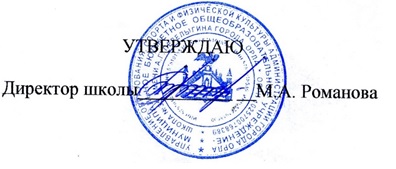 Приказ № 68/3-Д  от  25 августа 2023г.№ п/пСодержание учебного предметаВиды учебной деятельностиКоличество часовКонтрольные работыПрактические и лабораторные работы, творческие и проектные работы, экскурсии и др.1Русская литература в контексте мировой художественной культуры XX столетия.Характеризовать основные этапы литературного процесса XX века в России.12Литература начала XX века.Давать общую характеристику литературного направления (романтизм, реализм, неореализм, модернизм, постмодернизм), творчества писателя. Выявлять признаки эпического, лирического и драматического родов в литературном произведении. Подбирать материал о биографии и творчестве писателя XX века, истории создания произведения, прототипах с использованием справочной литературы и ресурсов интернета. Читать, воспринимать, анализировать, истолковывать, оценивать литературное произведение XX века в единстве формы и содержания. Выявлять характерные для произведений русской литературы XX века темы, образы и приемы изображения человека. Характеризовать героя русской литературы XX века. Читать, воспринимать, анализировать, истолковывать, оценивать лирическое литературное произведение XX века в единстве формы и содержания. Характеризовать: художественное событие, художественное время, художественное пространство и художественное состояние лирического героя;поэтические средства создания художественных образов лирического произведения; лирического героя стихотворения, цикла, поэзии автора;особенности композиции лирического произведения, цикла, «книги», сборникастихов поэта XX века; поэтический смысл лирического произведения XX века;художественную роль детали; авторский метод; жанр лирического произведения XX века; особенности стихосложения, мелодический ритм лирического произведения;Сопоставлять:лирических героев разных стихотворений автора XX века;лирических героев поэзии двух авторов XX, XIX и XX веков;два стихотворения одного автора с общей темой;два стихотворения двух авторов с общей темой;Выражать:свое личное отношение к лирическому герою стихотворения, цикла, поэзии в целом автора XX века; свое личное отношение к творчеству поэта XX века;Читать учебные статьи, вопросы и задания. Понимать основные теоретические поло-жения учебных статей. Выполнять указанные в тексте статьи задания по литературе XX века в процессе работы с материалом учебника.Анализировать формулировки вопросов и заданий после монографической темыпо литературе XX века с целью осмысления учебных задач самостоятельной читательской деятельности.Различать формы учебной работы: беседу, сочинение, лабораторное занятие,практикум, семинар. Осваивать базовые теоретико-литературные понятия как основуанализа произведений литературы XX века.Маркировать закладками востребованный на уроке учебный материал и находитьего в содержании статьи в процессе читательской деятельности на уроке и во время подготовки к занятиям. Цитировать содержание учебных статей и литературно-критических статей авторов XX века.Пересказывать содержание учебной статьи. Систематизировать материал по литера-туре XX века в форме таблицы и др. Владеть приемами изучающего, ознакомительного, просмотрового чтения.21123Литература 20-годов.Читать, воспринимать, анализировать, истолковывать, оценивать эпическое литературное произведение XX века в единстве формы и содержания.Характеризовать: сюжет, композицию эпического произведения XX века;тематику, проблематику, идею; хронотоп как способ моделирования мира произведения XX века; систему образов художественного произведения XX в;авторские изобразительно-выразительные средства создания персонажей, про-странства и времени; художественную роль детали в произведении XX века;авторскую позицию и способы ее выражения в произведении XX века;Сопоставлять:героев двух произведений XX века, XIX и XX веков;изображенные события двух произведений XX века, XIX и XX веков; темы двух произведений XX века, XIX и XX веков; собирательные образы двух и более произведений XX века, XIX и XX веков; сквозные образы двух произведений XX века, XIX и XX веков;идейно-художественное содержание эпического произведения и театральную постановку;идейно-художественное содержание эпического произведения и иллюстрации художников к произведению;Выражать:свое личное отношение к событию, герою, авторской позиции;свое личное отношение к творчеству поэта XX века;Читать учебные статьи, вопросы и задания. Понимать основные теоретические поло-жения учебных статей. Выполнять указанные в тексте статьи задания по литературе XX века в процессе работы с материалом учебника.Анализировать формулировки вопросов и заданий после монографической темыпо литературе XX века с целью осмысления учебных задач самостоятельной читательской деятельности.Различать формы учебной работы: беседу, сочинение, практикум, семинар. Осваивать базовые теоретико-литературные понятия как основу анализа произведений литературы XX века.Маркировать закладками востребованный на уроке учебный материал и находитьего в содержании статьи в процессе читательской деятельности на уроке и во время подготовки к занятиям. Цитировать содержание учебных статей и литературно-критических статей авторов XX века.Пересказывать содержание учебной Статьи. Систематизировать материал по литера-туре XX века в форме таблицы и др. Владеть приемами изучающего, ознакомительного, просмотрового чтения.19114Литература 30-х годов.Использовать информационно-коммуникационные технологии в процессе проектной деятельности по литературе XX века.Самостоятельно создавать образовательные продукты в процессе проектной деятельности по литературе XX века. Находить с помощью ресурсов интернета, отбирать, классифицировать, систематизировать литературную, историко-культурную, историко-литературную, теоретико-литературную информацию по XX веку. Представлять обработанную информацию в форме презентаций, видеороликов, таблиц, рекламных постеров и др.2325Литература периода Великой Отечественной войны.Выразительно читать фрагменты произведений русской литературы XX векаВыразительно читать наизусть фрагменты лирических и эпических произведений русской литературы XX века. Самостоятельно отвечать на вопросы учебника, учителя, товарищей, в том числе с использованием цитирования. Формулировать вопросы к литературному произведению ХХ века.Вести диалог по идейно-художественному содержанию произведения XX века.Анализировать свои устные речевые высказывания о литературных произведениях XX века и давать им критическую оценку.Анализировать устные речевые высказывания товарищей о литературных произведениях XX века и давать им критическую оценку.Давать устный отзыв о произведении XX века, творчестве писателя/поэта.16Литература 50-90 годов.Читать, воспринимать, анализировать, истолковывать, оценивать лиро-эпическое литературное произведение XX века в единстве формы и содержания.Характеризовать:сюжет, композицию лиро-эпического произведения XX века;тематику, проблематику, идею лиро-эпического произведения XX века;художественное время и пространство лиро-эпического произведения XX века;систему персонажей лиро-эпического произведения XX века;эпическое и лирическое начала в произведении; художественную роль детали в лиро-эпическом произведении XX века; авторские изобразительно-выразительные средства создания персонажей, пространства и времени;Сопоставлять:героев лиро-эпического произведения XX, XIX и XX веков;собирательные образы двух лиро-эпических произведений XX, XIX и XX веков;Выражать:свое личное отношение к событию, герою, авторской позиции;свое личное отношение к творчеству поэта XX века;Читать, воспринимать, анализировать, истолковывать, оценивать драматическое литературное произведение XX века в единстве формы и содержания.Характеризовать:сюжет, композицию драматического произведения XX века; тематику, проблематику, идею драматического произведения XX века; художественное время и пространство драматического произведения XX века; систему персонажей драматического произведения XX века; художественную роль детали в драматическом произведении XX века; авторские изобразительно-выразительные средства создания персонажей, пространства и времени в драматическом произведении, сквозные мотивы в драматических произведениях XX века; авторскую позицию и способы ее выражения в драматическом произведении XX века;Сопоставлять:героев двух драматических произведений XX, XIX и XX веков; изображенные события двух драматических произведений XX, XIX и XX веков;темы двух драматических произведений XX, XIX и XX веков;собирательные образы двух драматических произведений XX, XIX и XX веков;сквозные образы двух драматических произведений XX, XIX и XX веков.Выражать:свое личное отношение к событию, герою, авторской позиции;свое личное отношение к творчеству драматурга XX века;2717Литература конца XX – начала XXI века.Формулировать вопросы к литературному произведению XX века.Давать письменный ответ на вопрос по произведению XX века, в том числе с использованием цитирования.Писать аннотации, отзывы на литературные произведения XX века, отзывы, рецензии на их театральные или кинематографические версии.Владеть письменным высказыванием о литературном произведении XX века(эпос, лиро-эпос, драма) в жанре сочинения, литературно-критической статьи, эссе:характеристика персонажа произведения; анализ и истолкование, оценка эпизода произведения;сопоставительная характеристика героев, событий, тематики, проблематикипроизведений, характеристика собирательного образа, характеристика сквозного образа произведения); проблемный анализ произведения.Владеть письменным высказыванием о литературном произведении XX века (лирика) в жанре сочинения, литературно-критической статьи, эссе:характеристика лирического героя произведения, анализ поэтических образов и композиции лирического произведения; истолкование поэтического смысла лирического произведения; сопоставительный анализ двух лирических произведений;характеристика элементов авторской поэтики. 1118Из зарубежной литературы. Реализовать системно-функциональный подход к изучению теории литературы как поэтапное освоение теоретико-литературных терминов и понятий как аппарата восприятия, анализа, истолкования, оценки литературного произведения XIX и ХХ веков. пользоваться справочными материалами учебника, различных словарей и справочников.19Итоговое повторениеОбобщение и систематизация изученного материала. Предъявление читательских и исследовательских навыков. 311№ урока п/пТема урокаДатаДатаПримечание№ урока п/пТема урокаПланФактПримечание1Введение. Культурная жизнь России на рубеже веков. Литература: традиции и новаторство. Литература конца XIX - начала XX веков2Проза конца XIX - начала XX веков: И. Бунин, А. Куприн, Л. Андреев. 3Рассказ И.А. Бунина «Господин из Сан-Франциско». Обращение писателя к широчайшим социально-философским обобщениям.  Поэтика рассказа.4Тема любви в рассказе И. А. Бунина «Чистый понедельник». Своеобразие лирического повествования в прозе писателя.5Проблематика и поэтика повести А. И. Куприна «Гранатовый браслет». 6Р.р. Подготовка к домашнему сочинению по творчеству И.А. Бунина, А.И. Куприна. 7 Серебряный век русской поэзии. Символизм. В. Я. Брюсов. Слово о поэте. Лирика Брюсова. Диагностический тест.8Акмеизм. Н. С. Гумилёв. Слово о поэте.9Проблематика и поэтика лирики Н.С. Гумилёва.10Футуризм. И. Северянин. Поиски новых поэтических форм в лирике.11М. Горький: жизнь, творчество, личность. Обзор важнейших произведений.12Раннее творчество М. Горького. Проблематика ранних рассказов. Художественное своеобразие рассказа «Старуха Изергиль».13Пьеса М. Горького «На дне» как социально-философская драма. Новаторство Горького-драматурга. Сценическая судьба пьесы.14«На дне». Социальная и нравственно-философская проблематика пьесы. 15Три правды в пьесе «На дне». 16«На дне». Смысл названия произведения. 17-18Р.р. Классное сочинение по творчеству М. Горького.19А.А. Блок. Жизнь и творчество. Блок и символизм. Темы и образы ранней лирики. Художественное своеобразие цикла «Стихи о Прекрасной Даме». 20Идеал и действительность в художественном мире поэта А.А. Блока. 21Тема Родины в лирике А.А. Блока.22Художественное осмысление революции в поэме А. Блока "Двенадцать". Образ стихии в поэме. Полифония поэмы «Двенадцать».Литература 20-х годов23Литература 20-х годов. Общая характеристика литературного процесса. Разные идейно-художественные позиции писателей в освещении гражданской войны.24И. Бабель «Конармия». Своеобразие раскрытия темы гражданской войны в произведении.25С. Есенин. Судьба и поэзия: «Я последний поэт деревни…». 26Природа родного края и образ России в лирике С. Есенина.27Любовная тема в поэзии С. Есенина. 28В. Маяковский. Дооктябрьский период.  Поэма «Облако в штанах»: образ лирического героя и его вызов миру. 29Послеоктябрьская лирика В.В. Маяковского: темы, мотивы, образы. 30Сатирические произведения В. Маяковского.31Вступление к поэме «Во весь голос». Тема поэта и поэзии в творчестве В.В. Маяковского. Новаторство поэзии В.В. Маяковского.32А. А. Ахматова. Жизнь и творчество. Художественное своеобразие и поэтическое мастерство любовной лирики А. А. Ахматовой.33Судьба России и судьба поэта в лирике А. А. Ахматовой. 34Поэма А. А. Ахматовой «Реквием». Трагедия народа и поэта. Тема суда времени и исторической памяти. Особенности жанра и композиции поэмы.35Судьба и творчество М.И. Цветаевой. Духовный опыт лирики поэта. Тема Родины в творчестве М.И. Цветаевой. 36Тема творчества, поэта и поэзии в лирике М.И. Цветаевой.37Трагичность поэтического мира Цветаевой. 38О.Э. Мандельштам. Жизнь, творчество, судьба. Культурологические истоки и музыкальная природа эстетического переживания в лирике поэта. 39Трагический конфликт поэта и эпохи.40Р.р. Подготовка к домашнему сочинению по творчеству А.А. Блока, С. А. Есенина, В.В. Маяковского, А.А. Ахматовой, М.И. Цветаевой, О.Э. Мандельштама.41Контрольная работа по изученному материалу.Литература 30-х годов42Литература 30-х - начала 40-х годов ХХ века. Общая характеристика литературного процесса. Сложность творческих поисков и писательских судеб. 43Судьба А.П. Платонова. Художественный мир писателя.44Повесть А.П. Платонова «Котлован». Осмысление революционной действительности в повести. 45А.П. Платонов «Котлован». Система образов. Своеобразие языка писателя.46М.А. Булгаков. Жизнь, творчество, личность. 47Роман М.А. Булгакова «Мастер и Маргарита». История создания. Комментированное чтение отрывков из 1-2 глав произведения. 48  Философско-этические проблемы романа М.А. Булгакова «Мастер и Маргарита». Роль библейских глав в романе. 49Москва 30-х годов в романе М.А. Булгакова «Мастер и Маргарита». Мастерство Булгакова-сатирика. 50Проблема творчества и судьбы художника в романе М.А. Булгакова «Мастер и Маргарита». 51Любовь на страницах романа.52-53Р.р. Классное сочинение по творчеству М. Булгакова.54М.А. Шолохов. Очерк жизни и творчества. 55Обзор важнейших произведений М.А. Шолохова.56Изображение гражданской войны в «Донских рассказах» М.А. Шолохова. 57Роман-эпопея М.А. Шолохов «Тихий Дон». История создания произведения. Глубина постижения исторических процессов в романе. 58Мысль семейная в романе М.А. Шолохова «Тихий Дон». 59Женские образы романа.60Мирная жизнь и картины войны в романе М.А. Шолохова «Тихий Дон». 61На пути в поисках правды: судьба Григория Мелехова.62Мастерство Шолохова-романиста (урок-семинар).63-64Р.р. Классное сочинение по творчеству М.А. Шолохова.Литература периода Великой Отечественной войны.65Литература периода Великой Отечественной войны.Литература 50-90 годов 66Новое осмысление военной темы в современной литературе.  К. Воробьёв «Это мы, Господи!». 67В. Кондратьев «Сашка», В.О. Богомолов «В августе 44-ого».68Контрольная работа по изученному материалу.69Литература 50-х - начала 60-х годов ХХ века. «Оттепель» в литературе (обзор).70А.И. Солженицын. Жизнь, творчество, судьба. 71Повесть А.И. Солженицына «Один день Ивана Денисовича», рассказ «Матрёнин двор». Тема трагической судьбы человека в тоталитарном государстве в произведениях писателя.72А.И. Солженицын. «Один день Ивана Денисовича». Своеобразие раскрытия темы лагерной жизни.73Образ Ивана Шухова. Проблема русского национального характера.74В. Т. Шаламов. Жизнь и творчество.  Лагерная тема в произведениях В.Т. Шаламова. 75  Проблематика и поэтика «Колымских рассказов». 76А.Т. Твардовский. Жизнь и творчество. Лирика А.Т. Твардовского. Размышление о настоящем и будущем Родины. 77Осмысление темы войны в лирике А.Т. Твардовского. 78Б.Л. Пастернак. Жизнь и творчество. Философский характер лирики Б.Л. Пастернака. 79Основные темы и мотивы поэзии Б.Л. Пастернака. 80Роман Б.Л. Пастернака «Доктор Живаго». Тема интеллигенции и революции и её решение в романе. Творчество и любовь (обзорно).81Литература 70-90 годов ХХ века. Проблематика, традиции и новаторство (обзорно). А.А. Фадеев «Молодая Гвардия».82Проза второй половины XX века. Нравственная проблематика произведений. В.П. Астафьев «Царь-рыба». Взаимоотношения человека и природы.83Нравственные проблемы рассказа В.П. Астафьева «Людочка».84Ч. Айтматов «Плаха». История создания, особенности сюжета и композиции. 85Экологические проблемы в романе Ч. Айтматова «Плаха».86Нравственные проблемы в романе Ч. Айтматова «Плаха».87Роль библейских глав в романе Ч. Айтматова «Плаха».88Современная поэзия (обзор). И.А. Бродский. Слово о поэте. Темы и мотивы лирики поэта, её художественное своеобразие.89Е. Евтушенко. Слово о поэте. Основные темы и мотивы лирики.90Б.Ш. Окуджава. Слово о поэте. Художественное своеобразие лирики. 91Темы и проблемы современной драматургии (обзор).  А.В. Вампилов. Слово о писателе. «Старший сын». Проблематика, конфликт произведения.92А. В. Вампилов. «Старший сын». Система образов и композиция пьесы.Литература конца XX – начала XXI века93Читательская конференция «Литература на современном этапе. Новейшая проза и поэзия».94Читательская конференция «Литература на современном этапе. Новейшая проза и поэзия».95Р.р. Подготовка к сочинению-рецензии на произведение современной русской литературы.Из зарубежной литературы96Из зарубежной литературы: Э. Хемингуэй «Старик и море».Итоговое повторение97Контрольная работа по изученному материалу.98Итоговое повторение.99Итоговое повторение.КлассРеквизиты программыУМКобучающихся(рекомендовано)УМКучителя11  Федеральный государственный образовательный стандарт основного общего образованияПримерные рабочие программы предметной линии учебников под редакцией В.П. Журавлева, Ю.В. Лебедева 10-11 классы (Базовый уровень) Авторы: А.Н. Романова, Н.В. Шуваева. Москва «Просвещение», 2019 годУчебник Михайлов О.Н., Шайтанов И.О., Чалмаев В. А. /Под ред. Журавлёва В. П./ Литература (базовый уровень) (в 2-х частях) 11 кл. – М.: «Просвещение», 2019   1. Учебник Михайлов О.Н., Шайтанов И.О., Чалмаев В. А. /Под ред. Журавлёва В. П./ Литература (базовый уровень) (в 2-х частях) 11 кл. – М.: «Просвещение», 2019    2. Фефилова Г.Е. Литература. 11 класс. Планы-конспекты для уроков. Учебно-методическое пособие. – М.: Издательство АСТ, 20163. Альбеткова.  Р.И. Учимся читать лирическое произведение: Книга для учащихся 7-11 классов. – М.: Дрофа, 2003.
4. Крутецкая В.А. Русская литература в таблицах и схемах. 9-11 классы. – СПб.:  Издательский Дом «Литера», 2010.
5. Скоркина Н.М.  Анализ лирического произведения в старших классах (восприятие, истолкование, оценка). – Волгоград: «Учитель - АСТ», 2002.6. Шнейберг Л.Я., Кондаков И.В. От Горького до Солженицына: Пособие для поступающих в вузы. – М.: Высш. шк., 1994.Информационные ресурсы в Интернетеhttp://www.philology.ru — «Филологический портал». http://www.wikipedia.org — универсальная энциклопедияhttp://www.krugosvet.ru — универсальная энциклопедия «Кругосвет».http://www.rubricon.com — энциклопедия «Рубрикон».http://www.slovari.ru — сайт «Русские словари» (толковые словари, орфографический словарь, словари иностранных слов).http://www.school-collection.edu.ru — единая коллекция цифровых образовательных ресурсов.http://feb-web.ru- фундаментальная электронная библиотека «Русская литература и фольклор».1 september.ru.- сайт газеты 1 сентября.Дата№ урока п/пВид работыТема6Р.р. Подготовка к домашнему сочинению по творчеству И.А. Бунина, А.И. Куприна.Литература конца XIX - начала XX веков7Диагностический тест.Повторение изученного в 9-10 классах17-18Р.р. Классное сочинение по творчеству М. Горького.Литература конца XIX - начала XX веков40Р.р. Подготовка к домашнему сочинению по творчеству А.А. Блока, С. А. Есенина, В.В. Маяковского, А.А. Ахматовой, М.И. Цветаевой, О.Э. Мандельштама.Литература 20-х годов41Контрольная работа по изученному материалу.Литература конца XIX - начала XX веков Литература 20-х годов52-53Р.р. Классное сочинение по творчеству М. Булгакова.Литература 30-х годов63-64Р.р. Классное сочинение по творчеству М.А. Шолохова.Литература 30-х годов68Контрольная работа по изученному материалу.Литература 30-х годов95Р.р. Подготовка к сочинению-рецензии на произведение современной русской литературы.Литература конца XX – начала XXI века97Контрольная работа по изученному материалу.Литература 50-90 годовИтого101010№ п/пДатаТема повторения1Тема природы в лирике Некрасова2Любовная тема в лирике Тютчева3Футуризм4Вольнолюбивая лирика Пушкина5особенности сатиры Салтыкова-Щедрина6Тема поэта и поэзии в лирике Пушкина7Акмеизм8Тема Родины в лирике Лермонтова9Тема поколения в лирике Лермонтова10Тропы11Тема поэта и поэзии в лирике Некрасова12Стилистические фигуры13Особенности лирики Фета14Тема поэта и поэзии в творчестве Лермонтова15Лирический герой16Особенности литературы I половины XIX века17Тема русской истории в творчестве Пушкина18Особенности жанра рассказа19Особенности повести20Проблематика повести Булгакова «Собачье сердце»21Образ Мефистофеля в «Фаусте» Гёте22Библейские главы об аресте и казни Христа23Особенности сатиры Гоголя24«Портрет» Гоголя25Куприн «Гранатовый браслет»26Особенности реализма27Особенности рассказа28«Цикл рассказов»29Роман-эпопея. Особенности «Войны и мира»30Война и мир у Толстого31Образ Андрея Болконского32Мысль семейная в «Войне и мире»33Женские образы «Войны и мира»34Особенности романа35Бородинская битва в русской литературе36 Гоголь «Тарас Бульба»37Литературный портрет38Пьер Безухов и Платон Каратаев39Особенности литературы 60-х годов XIX века40Пушкин «Медный всадник»41Тема маленького человека42Лесков «Очарованный всадник»43Цикл рассказов44Гражданская лирика Некрасова45Твардовский «Василий Тёркин»46Философская лирика Тютчева47Мотив48Тема интеллигенции и революции в лирике Блока49Особенности литературы II половины XIX века50Человек и природа в «Записках охотника» Тургенева51Тема одиночества в лирике Лермонтова52Особенности повести53Библейские главы о Христе и Пилате54Тема природы в лирике Тютчева55Полифонический роман56Основные темы поэзии XIX века57Тропы58Фигуры речи59Бардовская поэзия60Особенности драматургии Чехова61Композиция, сюжет62Литературные течения63 Особенности повести64Итоговое повторение